Wykonawca prac geodezyjnych                                                                                                                                                  Warszawa, 16.10.2017rInterTIM  Pietrzak Ludmiła ul. Stanów Zjednoczonych 72/18004-036 Warszawa          ZAWIADOMIENIEo czynnościach ustalenia  przebiegu granic działek ewidencyjnych	Na podstawie § 37-39 ust. 1 Rozporządzenia Ministra Rozwoju Regionalnego i Budownictwa z dnia 29 marca 2001r. w sprawie ewidencji gruntów i budynków (tekst jednolity Dz. U.z 2016, poz. 1034 z późn. zm..) oraz zgłoszenia pracy geodezyjnej w Powiatowym Ośrodku Dokumentacji Geodezyjnej i Kartograficznej w Starachowicach nr GK.6640.1175.2017 z dnia 12 lipca 2017 r. uprzejmie zawiadamiam, że w ramach modernizacji ewidencji gruntów i budynków obrębu Rzepin  Kolonia nr: 23, gmina: Pawłów odbędzie się ustalenie przebiegu granic działek objętych niżej umieszczonym wykazem.Informacja:Z przeprowadzenia czynności ustalenia granic zostanie sporządzony protokół oraz szkic graniczny. Zawiadomione osoby lub ich odpowiednio upoważnieni pełnomocnicy (upoważnienie notarialne), powinny koniecznie posiadać dokumenty umożliwiające ustalenie tożsamości osoby deklarującej swój udział w tych czynnościach oraz dokumenty-w przypadku ich posiadania, które mogą być potrzebne przy ustalaniu granic ich gruntów.Udział w czynnościach podjętych w celu ustalenia przebiegu granic leży w interesie podmiotów wymienionych w §10,11 w/w rozporządzenia, w tym właścicieli, użytkowników wieczystych i władających.Nieusprawiedliwione niewzięcie udziału w tych czynnościach nie będzie stanowić przeszkody do ich przeprowadzenia.Trwała  stabilizacja punktów granicznych może nastąpić wyłącznie z inicjatywy i  na koszt zainteresowanych §39 punkt 4  w/w rozporządzenia.Inne informacje można uzyskać pod numerem telefonu 691-028-861-  w godz. 8:00-15:00 od poniedziałku do piątku.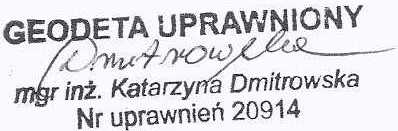                                                                                                                                                                            ……………………........................................										(podpis geodety)OBRĘBNR DZIAŁKINR ADRESOWY DZIAŁKIDZIEŃGODZINAMIEJSCE USTALENIA GRANICRzepin Kolonia115.11.2017r.14:00Czynności odbędą się na gruncie.Rzepin Kolonia215.11.2017r.14:00Czynności odbędą się na gruncie.Rzepin Kolonia315.11.2017r.14:00Czynności odbędą się na gruncie.Rzepin Kolonia415.11.2017r.14:00Czynności odbędą się na gruncie.Rzepin Kolonia515.11.2017r.14:00Czynności odbędą się na gruncie.Rzepin Kolonia615.11.2017r.14:00Czynności odbędą się na gruncie.Rzepin Kolonia715.11.2017r.14:00Czynności odbędą się na gruncie.Rzepin Kolonia815.11.2017r.14:00Czynności odbędą się na gruncie.Rzepin Kolonia915.11.2017r.14:00Czynności odbędą się na gruncie.Rzepin Kolonia1015.11.2017r.14:00Czynności odbędą się na gruncie.Rzepin Kolonia1115.11.2017r.13:00Czynności odbędą się na gruncie.Rzepin Kolonia1115.11.2017r.14:00Czynności odbędą się na gruncie.Rzepin Kolonia1215.11.2017r.13:00Czynności odbędą się na gruncie.Rzepin Kolonia1315.11.2017r.13:00Czynności odbędą się na gruncie.Rzepin Kolonia1415.11.2017r.13:00Czynności odbędą się na gruncie.Rzepin Kolonia1515.11.2017r.13:00Czynności odbędą się na gruncie.Rzepin Kolonia1615.11.2017r.15:00Czynności odbędą się na gruncie.Rzepin Kolonia1615.11.2017r.13:00Czynności odbędą się na gruncie.Rzepin Kolonia1715.11.2017r.15:00Czynności odbędą się na gruncie.Rzepin Kolonia1815.11.2017r.15:00Czynności odbędą się na gruncie.Rzepin Kolonia1915.11.2017r.15:00Czynności odbędą się na gruncie.Rzepin Kolonia2015.11.2017r.15:00Czynności odbędą się na gruncie.Rzepin Kolonia2115.11.2017r.15:00Czynności odbędą się na gruncie.Rzepin Kolonia22/215.11.2017r.12:00Czynności odbędą się na gruncie.Rzepin Kolonia22/415.11.2017r.12:00Czynności odbędą się na gruncie.Rzepin Kolonia22/415.11.2017r.15:00Czynności odbędą się na gruncie.Rzepin Kolonia24/116.11.2017r.12:00Czynności odbędą się na gruncie.Rzepin Kolonia2516.11.2017r.12:00Czynności odbędą się na gruncie.Rzepin Kolonia2616.11.2017r.12:00Czynności odbędą się na gruncie.Rzepin Kolonia2716.11.2017r.12:00Czynności odbędą się na gruncie.Rzepin Kolonia2816.11.2017r.11:00Czynności odbędą się na gruncie.Rzepin Kolonia2816.11.2017r.12:00Czynności odbędą się na gruncie.Rzepin Kolonia29/116.11.2017r.11:00Czynności odbędą się na gruncie.Rzepin Kolonia29/216.11.2017r.11:00Czynności odbędą się na gruncie.Rzepin Kolonia3016.11.2017r.11:00Czynności odbędą się na gruncie.Rzepin Kolonia3116.11.2017r.10:00Czynności odbędą się na gruncie.Rzepin Kolonia3116.11.2017r.11:00Czynności odbędą się na gruncie.Rzepin Kolonia3216.11.2017r.10:00Czynności odbędą się na gruncie.Rzepin Kolonia3316.11.2017r.10:00Czynności odbędą się na gruncie.Rzepin Kolonia34/116.11.2017r.10:00Czynności odbędą się na gruncie.Rzepin Kolonia34/216.11.2017r.10:00Czynności odbędą się na gruncie.Rzepin Kolonia3716.11.2017r.8:00Czynności odbędą się na gruncie.Rzepin Kolonia3816.11.2017r.8:00Czynności odbędą się na gruncie.Rzepin Kolonia3916.11.2017r.8:00Czynności odbędą się na gruncie.Rzepin Kolonia4015.11.2017r.15:00Czynności odbędą się na gruncie.Rzepin Kolonia4016.11.2017r.8:00Czynności odbędą się na gruncie.Rzepin Kolonia4115.11.2017r.15:00Czynności odbędą się na gruncie.Rzepin Kolonia4216.11.2017r.8:00Czynności odbędą się na gruncie.Rzepin Kolonia4316.11.2017r.8:00Czynności odbędą się na gruncie.Rzepin Kolonia4416.11.2017r.8:00Czynności odbędą się na gruncie.Rzepin Kolonia4516.11.2017r.8:00Czynności odbędą się na gruncie.Rzepin Kolonia4715.11.2017r.15:00Czynności odbędą się na gruncie.Rzepin Kolonia4815.11.2017r.15:00Czynności odbędą się na gruncie.Rzepin Kolonia49/116.11.2017r.14:00Czynności odbędą się na gruncie.Rzepin Kolonia49/216.11.2017r.14:00Czynności odbędą się na gruncie.Rzepin Kolonia5015.11.2017r.15:00Czynności odbędą się na gruncie.Rzepin Kolonia51/116.11.2017r.14:00Czynności odbędą się na gruncie.Rzepin Kolonia5216.11.2017r.13:00Czynności odbędą się na gruncie.Rzepin Kolonia5216.11.2017r.14:00Czynności odbędą się na gruncie.Rzepin Kolonia5316.11.2017r.13:00Czynności odbędą się na gruncie.Rzepin Kolonia5416.11.2017r.13:00Czynności odbędą się na gruncie.Rzepin Kolonia5516.11.2017r.13:00Czynności odbędą się na gruncie.Rzepin Kolonia5616.11.2017r.13:00Czynności odbędą się na gruncie.Rzepin Kolonia5716.11.2017r.13:00Czynności odbędą się na gruncie.Rzepin Kolonia5816.11.2017r.13:00Czynności odbędą się na gruncie.Rzepin Kolonia6016.11.2017r.9:00Czynności odbędą się na gruncie.Rzepin Kolonia6216.11.2017r.9:00Czynności odbędą się na gruncie.Rzepin Kolonia6316.11.2017r.9:00Czynności odbędą się na gruncie.Rzepin Kolonia6416.11.2017r.9:00Czynności odbędą się na gruncie.Rzepin Kolonia65/215.11.2017r.12:00Czynności odbędą się na gruncie.Rzepin Kolonia6715.11.2017r.12:00Czynności odbędą się na gruncie.Rzepin Kolonia6815.11.2017r.12:00Czynności odbędą się na gruncie.Rzepin Kolonia6915.11.2017r.12:00Czynności odbędą się na gruncie.Rzepin Kolonia70/115.11.2017r.12:00Czynności odbędą się na gruncie.Rzepin Kolonia71/116.11.2017r.13:00Czynności odbędą się na gruncie.Rzepin Kolonia7214.11.2017r.11:00Czynności odbędą się na gruncie.Rzepin Kolonia7314.11.2017r.11:00Czynności odbędą się na gruncie.Rzepin Kolonia7414.11.2017r.11:00Czynności odbędą się na gruncie.Rzepin Kolonia7514.11.2017r.10:00Czynności odbędą się na gruncie.Rzepin Kolonia7514.11.2017r.11:00Czynności odbędą się na gruncie.Rzepin Kolonia77/114.11.2017r.11:30Czynności odbędą się na gruncie.Rzepin Kolonia78/114.11.2017r.11:30Czynności odbędą się na gruncie.Rzepin Kolonia79/114.11.2017r.11:30Czynności odbędą się na gruncie.Rzepin Kolonia79/314.11.2017r.11:30Czynności odbędą się na gruncie.Rzepin Kolonia8114.11.2017r.8:00Czynności odbędą się na gruncie.Rzepin Kolonia8214.11.2017r.8:00Czynności odbędą się na gruncie.Rzepin Kolonia83/114.11.2017r.8:00Czynności odbędą się na gruncie.Rzepin Kolonia83/314.11.2017r.8:00Czynności odbędą się na gruncie.Rzepin Kolonia83/414.11.2017r.8:00Czynności odbędą się na gruncie.Rzepin Kolonia84/214.11.2017r.8:00Czynności odbędą się na gruncie.Rzepin Kolonia84/214.11.2017r.9:00Czynności odbędą się na gruncie.Rzepin Kolonia8515.11.2017r.15:00Czynności odbędą się na gruncie.Rzepin Kolonia8614.11.2017r.9:00Czynności odbędą się na gruncie.Rzepin Kolonia8715.11.2017r.12:00Czynności odbędą się na gruncie.Rzepin Kolonia8715.11.2017r.15:00Czynności odbędą się na gruncie.Rzepin Kolonia8715.11.2017r.15:00Czynności odbędą się na gruncie.Rzepin Kolonia8716.11.2017r.8:00Czynności odbędą się na gruncie.Rzepin Kolonia8716.11.2017r.9:00Czynności odbędą się na gruncie.Rzepin Kolonia8716.11.2017r.10:00Czynności odbędą się na gruncie.Rzepin Kolonia8716.11.2017r.11:00Czynności odbędą się na gruncie.Rzepin Kolonia8716.11.2017r.12:00Czynności odbędą się na gruncie.Rzepin Kolonia8716.11.2017r.13:00Czynności odbędą się na gruncie.Rzepin Kolonia8716.11.2017r.14:00Czynności odbędą się na gruncie.Rzepin Kolonia8814.11.2017r.9:00Czynności odbędą się na gruncie.Rzepin Kolonia8914.11.2017r.11:00Czynności odbędą się na gruncie.Rzepin Kolonia8914.11.2017r.12:00Czynności odbędą się na gruncie.Rzepin Kolonia8914.11.2017r.13:00Czynności odbędą się na gruncie.Rzepin Kolonia8914.11.2017r.14:00Czynności odbędą się na gruncie.Rzepin Kolonia8914.11.2017r.15:00Czynności odbędą się na gruncie.Rzepin Kolonia8915.11.2017r.11:00Czynności odbędą się na gruncie.Rzepin Kolonia8915.11.2017r.12:00Czynności odbędą się na gruncie.Rzepin Kolonia8915.11.2017r.15:00Czynności odbędą się na gruncie.Rzepin Kolonia8916.11.2017r.9:00Czynności odbędą się na gruncie.Rzepin Kolonia8916.11.2017r.13:00Czynności odbędą się na gruncie.Rzepin Kolonia8916.11.2017r.14:00Czynności odbędą się na gruncie.Rzepin Kolonia90/114.11.2017r.9:00Czynności odbędą się na gruncie.Rzepin Kolonia90/214.11.2017r.9:00Czynności odbędą się na gruncie.Rzepin Kolonia92/114.11.2017r.9:00Czynności odbędą się na gruncie.Rzepin Kolonia94/114.11.2017r.9:00Czynności odbędą się na gruncie.Rzepin Kolonia96/414.11.2017r.9:00Czynności odbędą się na gruncie.Rzepin Kolonia96/414.11.2017r.10:00Czynności odbędą się na gruncie.Rzepin Kolonia98/114.11.2017r.10:00Czynności odbędą się na gruncie.Rzepin Kolonia100/114.11.2017r.10:00Czynności odbędą się na gruncie.Rzepin Kolonia10314.11.2017r.12:00Czynności odbędą się na gruncie.Rzepin Kolonia10514.11.2017r.12:00Czynności odbędą się na gruncie.Rzepin Kolonia10614.11.2017r.12:00Czynności odbędą się na gruncie.Rzepin Kolonia108/114.11.2017r.12:00Czynności odbędą się na gruncie.Rzepin Kolonia110/114.11.2017r.12:00Czynności odbędą się na gruncie.Rzepin Kolonia110/114.11.2017r.13:00Czynności odbędą się na gruncie.Rzepin Kolonia112/114.11.2017r.13:00Czynności odbędą się na gruncie.Rzepin Kolonia11314.11.2017r.13:00Czynności odbędą się na gruncie.Rzepin Kolonia11514.11.2017r.13:00Czynności odbędą się na gruncie.Rzepin Kolonia11614.11.2017r.14:00Czynności odbędą się na gruncie.Rzepin Kolonia11714.11.2017r.14:00Czynności odbędą się na gruncie.Rzepin Kolonia118/214.11.2017r.14:00Czynności odbędą się na gruncie.Rzepin Kolonia119/114.11.2017r.14:00Czynności odbędą się na gruncie.Rzepin Kolonia119/114.11.2017r.15:00Czynności odbędą się na gruncie.Rzepin Kolonia12014.11.2017r.15:00Czynności odbędą się na gruncie.Rzepin Kolonia121/114.11.2017r.14:00Czynności odbędą się na gruncie.Rzepin Kolonia121/114.11.2017r.15:00Czynności odbędą się na gruncie.Rzepin Kolonia12314.11.2017r.14:00Czynności odbędą się na gruncie.Rzepin Kolonia12515.11.2017r.11:00Czynności odbędą się na gruncie.Rzepin Kolonia12615.11.2017r.11:00Czynności odbędą się na gruncie.Rzepin Kolonia12715.11.2017r.11:00Czynności odbędą się na gruncie.Rzepin Kolonia12815.11.2017r.11:00Czynności odbędą się na gruncie.Rzepin Kolonia129/115.11.2017r.11:00Czynności odbędą się na gruncie.Rzepin Kolonia129/215.11.2017r.11:00Czynności odbędą się na gruncie.Rzepin Kolonia13015.11.2017r.11:00Czynności odbędą się na gruncie.Rzepin Kolonia13115.11.2017r.11:00Czynności odbędą się na gruncie.Rzepin Kolonia13215.11.2017r.11:00Czynności odbędą się na gruncie.Rzepin Kolonia13315.11.2017r.11:00Czynności odbędą się na gruncie.Rzepin Kolonia13515.11.2017r.10:00Czynności odbędą się na gruncie.Rzepin Kolonia13615.11.2017r.10:00Czynności odbędą się na gruncie.Rzepin Kolonia13815.11.2017r.10:00Czynności odbędą się na gruncie.Rzepin Kolonia13915.11.2017r.10:00Czynności odbędą się na gruncie.Rzepin Kolonia14015.11.2017r.10:00Czynności odbędą się na gruncie.Rzepin Kolonia14115.11.2017r.10:00Czynności odbędą się na gruncie.Rzepin Kolonia14215.11.2017r.10:00Czynności odbędą się na gruncie.Rzepin Kolonia14315.11.2017r.10:00Czynności odbędą się na gruncie.Rzepin Kolonia144/215.11.2017r.10:00Czynności odbędą się na gruncie.Rzepin Kolonia145/115.11.2017r.9:00Czynności odbędą się na gruncie.Rzepin Kolonia145/215.11.2017r.9:00Czynności odbędą się na gruncie.Rzepin Kolonia14615.11.2017r.8:00Czynności odbędą się na gruncie.Rzepin Kolonia14615.11.2017r.9:00Czynności odbędą się na gruncie.Rzepin Kolonia14715.11.2017r.8:00Czynności odbędą się na gruncie.Rzepin Kolonia148/215.11.2017r.8:00Czynności odbędą się na gruncie.Rzepin Kolonia148/315.11.2017r.8:00Czynności odbędą się na gruncie.Rzepin Kolonia148/415.11.2017r.8:00Czynności odbędą się na gruncie.Rzepin Kolonia148/515.11.2017r.8:00Czynności odbędą się na gruncie.Rzepin Kolonia14915.11.2017r.8:00Czynności odbędą się na gruncie.Rzepin Kolonia15113.11.2017r.14:00Czynności odbędą się na gruncie.Rzepin Kolonia15313.11.2017r.14:00Czynności odbędą się na gruncie.Rzepin Kolonia15413.11.2017r.14:00Czynności odbędą się na gruncie.Rzepin Kolonia15513.11.2017r.15:00Czynności odbędą się na gruncie.Rzepin Kolonia15613.11.2017r.15:00Czynności odbędą się na gruncie.Rzepin Kolonia15713.11.2017r.15:00Czynności odbędą się na gruncie.Rzepin Kolonia15813.11.2017r.15:00Czynności odbędą się na gruncie.Rzepin Kolonia15913.11.2017r.15:00Czynności odbędą się na gruncie.Rzepin Kolonia16013.11.2017r.15:00Czynności odbędą się na gruncie.Rzepin Kolonia161/213.11.2017r.15:00Czynności odbędą się na gruncie.Rzepin Kolonia161/413.11.2017r.15:00Czynności odbędą się na gruncie.Rzepin Kolonia16313.11.2017r.9:30Czynności odbędą się na gruncie.Rzepin Kolonia16413.11.2017r.9:30Czynności odbędą się na gruncie.Rzepin Kolonia16513.11.2017r.9:30Czynności odbędą się na gruncie.Rzepin Kolonia16613.11.2017r.9:30Czynności odbędą się na gruncie.Rzepin Kolonia16913.11.2017r.10:00Czynności odbędą się na gruncie.Rzepin Kolonia16915.11.2017r.10:00Czynności odbędą się na gruncie.Rzepin Kolonia170/113.11.2017r.9:00Czynności odbędą się na gruncie.Rzepin Kolonia17113.11.2017r.9:00Czynności odbędą się na gruncie.Rzepin Kolonia172/113.11.2017r.13:00Czynności odbędą się na gruncie.Rzepin Kolonia172/213.11.2017r.13:00Czynności odbędą się na gruncie.Rzepin Kolonia173/113.11.2017r.13:00Czynności odbędą się na gruncie.Rzepin Kolonia173/213.11.2017r.13:00Czynności odbędą się na gruncie.Rzepin Kolonia17413.11.2017r.13:00Czynności odbędą się na gruncie.Rzepin Kolonia17513.11.2017r.13:00Czynności odbędą się na gruncie.Rzepin Kolonia17613.11.2017r.13:00Czynności odbędą się na gruncie.Rzepin Kolonia17713.11.2017r.13:00Czynności odbędą się na gruncie.Rzepin Kolonia17813.11.2017r.13:00Czynności odbędą się na gruncie.Rzepin Kolonia17913.11.2017r.12:00Czynności odbędą się na gruncie.Rzepin Kolonia17913.11.2017r.13:00Czynności odbędą się na gruncie.Rzepin Kolonia18013.11.2017r.12:00Czynności odbędą się na gruncie.Rzepin Kolonia18113.11.2017r.12:00Czynności odbędą się na gruncie.Rzepin Kolonia18213.11.2017r.12:00Czynności odbędą się na gruncie.Rzepin Kolonia18313.11.2017r.12:00Czynności odbędą się na gruncie.Rzepin Kolonia18413.11.2017r.12:00Czynności odbędą się na gruncie.Rzepin Kolonia18513.11.2017r.12:00Czynności odbędą się na gruncie.Rzepin Kolonia18613.11.2017r.12:00Czynności odbędą się na gruncie.Rzepin Kolonia18713.11.2017r.11:00Czynności odbędą się na gruncie.Rzepin Kolonia18713.11.2017r.12:00Czynności odbędą się na gruncie.Rzepin Kolonia18813.11.2017r.11:00Czynności odbędą się na gruncie.Rzepin Kolonia18913.11.2017r.11:00Czynności odbędą się na gruncie.Rzepin Kolonia19013.11.2017r.11:00Czynności odbędą się na gruncie.Rzepin Kolonia191/113.11.2017r.11:00Czynności odbędą się na gruncie.Rzepin Kolonia191/213.11.2017r.11:00Czynności odbędą się na gruncie.Rzepin Kolonia19213.11.2017r.10:00Czynności odbędą się na gruncie.Rzepin Kolonia19213.11.2017r.11:00Czynności odbędą się na gruncie.Rzepin Kolonia19313.11.2017r.10:00Czynności odbędą się na gruncie.Rzepin Kolonia19413.11.2017r.10:00Czynności odbędą się na gruncie.Rzepin Kolonia19513.11.2017r.10:00Czynności odbędą się na gruncie.Rzepin Kolonia19613.11.2017r.10:00Czynności odbędą się na gruncie.Rzepin Kolonia19913.11.2017r.9:00Czynności odbędą się na gruncie.Rzepin Kolonia19913.11.2017r.9:30Czynności odbędą się na gruncie.Rzepin Kolonia19913.11.2017r.10:00Czynności odbędą się na gruncie.Rzepin Kolonia19913.11.2017r.11:00Czynności odbędą się na gruncie.Rzepin Kolonia19913.11.2017r.15:00Czynności odbędą się na gruncie.Rzepin Kolonia20014.11.2017r.13:00Czynności odbędą się na gruncie.Rzepin Kolonia20014.11.2017r.14:00Czynności odbędą się na gruncie.Rzepin Kolonia20014.11.2017r.15:00Czynności odbędą się na gruncie.Rzepin Kolonia20113.11.2017r.10:00Czynności odbędą się na gruncie.Rzepin Kolonia20113.11.2017r.11:00Czynności odbędą się na gruncie.Rzepin Kolonia20113.11.2017r.12:00Czynności odbędą się na gruncie.Rzepin Kolonia20113.11.2017r.13:00Czynności odbędą się na gruncie.Rzepin Kolonia20115.11.2017r.8:00Czynności odbędą się na gruncie.Rzepin Kolonia20115.11.2017r.10:00Czynności odbędą się na gruncie.Rzepin Kolonia20215.11.2017r.12:00Czynności odbędą się na gruncie.Rzepin Kolonia20314.11.2017r.10:00Czynności odbędą się na gruncie.Rzepin Kolonia20314.11.2017r.11:00Czynności odbędą się na gruncie.Rzepin Kolonia20314.11.2017r.11:30Czynności odbędą się na gruncie.Rzepin Kolonia20416.11.2017r.13:00Czynności odbędą się na gruncie.Rzepin Kolonia20515.11.2017r.15:00Czynności odbędą się na gruncie.Rzepin Kolonia20615.11.2017r.15:00Czynności odbędą się na gruncie.Rzepin Kolonia20615.11.2017r.13:00Czynności odbędą się na gruncie.Rzepin Kolonia20615.11.2017r.14:00Czynności odbędą się na gruncie.Rzepin Kolonia20615.11.2017r.15:00Czynności odbędą się na gruncie.Rzepin Kolonia20616.11.2017r.8:00Czynności odbędą się na gruncie.Rzepin Kolonia20616.11.2017r.10:00Czynności odbędą się na gruncie.Rzepin Kolonia20616.11.2017r.11:00Czynności odbędą się na gruncie.Rzepin Kolonia20816.11.2017r.13:00Czynności odbędą się na gruncie.Rzepin Kolonia20914.11.2017r.14:00Czynności odbędą się na gruncie.Rzepin Kolonia20914.11.2017r.15:00Czynności odbędą się na gruncie.Rzepin Kolonia20915.11.2017r.11:00Czynności odbędą się na gruncie.Rzepin Kolonia21015.11.2017r.8:00Czynności odbędą się na gruncie.Rzepin Kolonia21015.11.2017r.9:00Czynności odbędą się na gruncie.Rzepin Kolonia21015.11.2017r.10:00Czynności odbędą się na gruncie.Rzepin Kolonia21113.11.2017r.11:00Czynności odbędą się na gruncie.Rzepin Kolonia21113.11.2017r.12:00Czynności odbędą się na gruncie.Rzepin Kolonia21113.11.2017r.13:00Czynności odbędą się na gruncie.Rzepin Kolonia21113.11.2017r.14:00Czynności odbędą się na gruncie.Rzepin Kolonia21113.11.2017r.15:00Czynności odbędą się na gruncie.Rzepin Kolonia21115.11.2017r.8:00Czynności odbędą się na gruncie.Rzepin Kolonia21115.11.2017r.10:00Czynności odbędą się na gruncie.Rzepin Kolonia21315.11.2017r.9:00Czynności odbędą się na gruncie.Jadowniki0010.115.11.2017r.15:00Czynności odbędą się na gruncie.Jadowniki0010.215.11.2017r.15:00Czynności odbędą się na gruncie.Jadowniki0010.315.11.2017r.15:00Czynności odbędą się na gruncie.Jadowniki0010.415.11.2017r.15:00Czynności odbędą się na gruncie.Jadowniki0010.516.11.2017r.13:00Czynności odbędą się na gruncie.Jadowniki0010.616.11.2017r.13:00Czynności odbędą się na gruncie.Jadowniki0010.716.11.2017r.13:00Czynności odbędą się na gruncie.Jadowniki0010.1015.11.2017r.15:00Czynności odbędą się na gruncie.Jadowniki0010.1116.11.2017r.13:00Czynności odbędą się na gruncie.Jadowniki0010.7514.11.2017r.11:30Czynności odbędą się na gruncie.Jadowniki0010.7516.11.2017r.13:00Czynności odbędą się na gruncie.Jadowniki0010.195/114.11.2017r.8:00Czynności odbędą się na gruncie.Jadowniki0010.195/114.11.2017r.11:30Czynności odbędą się na gruncie.Jadowniki0010.24713.11.2017r.10:00Czynności odbędą się na gruncie.Jadowniki0010.259/113.11.2017r.9:00Czynności odbędą się na gruncie.Jadowniki0010.259/213.11.2017r.9:00Czynności odbędą się na gruncie.Jadowniki0010.259/313.11.2017r.9:00Czynności odbędą się na gruncie.Jadowniki0010.26213.11.2017r.9:00Czynności odbędą się na gruncie.Jadowniki0010.26313.11.2017r.9:00Czynności odbędą się na gruncie.Jadowniki0010.267/413.11.2017r.10:00Czynności odbędą się na gruncie.Jadowniki0010.267/513.11.2017r.9:00Czynności odbędą się na gruncie.Jadowniki0010.268/213.11.2017r.10:00Czynności odbędą się na gruncie.Jadowniki0010.268/613.11.2017r.10:00Czynności odbędą się na gruncie.Pawłów0018.1215.11.2017r.10:00Czynności odbędą się na gruncie.Pawłów0018.1415.11.2017r.10:00Czynności odbędą się na gruncie.Pawłów0018.19215.11.2017r.10:00Czynności odbędą się na gruncie.Pawłów0018.583/214.11.2017r.15:00Czynności odbędą się na gruncie.Pawłów0018.583/215.11.2017r.11:00Czynności odbędą się na gruncie.Pawłów0018.58715.11.2017r.10:00Czynności odbędą się na gruncie.Pawłów0018.59315.11.2017r.10:00Czynności odbędą się na gruncie.Rzepin Pierwszy0024.15915.11.2017r.14:00Czynności odbędą się na gruncie.Rzepin Pierwszy0024.16015.11.2017r.14:00Czynności odbędą się na gruncie.Rzepin Pierwszy0024.161/115.11.2017r.14:00Czynności odbędą się na gruncie.Rzepin Pierwszy0024.161/215.11.2017r.14:00Czynności odbędą się na gruncie.Rzepin Pierwszy0024.163/115.11.2017r.14:00Czynności odbędą się na gruncie.Rzepin Pierwszy0024.16415.11.2017r.14:00Czynności odbędą się na gruncie.Rzepin Pierwszy0024.16515.11.2017r.14:00Czynności odbędą się na gruncie.Rzepin Pierwszy0024.16615.11.2017r.14:00Czynności odbędą się na gruncie.Rzepin Pierwszy0024.16715.11.2017r.14:00Czynności odbędą się na gruncie.Rzepin Pierwszy0024.168/115.11.2017r.14:00Czynności odbędą się na gruncie.Rzepin Pierwszy0024.168/215.11.2017r.14:00Czynności odbędą się na gruncie.Rzepin Pierwszy0024.16915.11.2017r.14:00Czynności odbędą się na gruncie.Rzepin Pierwszy0024.17015.11.2017r.14:00Czynności odbędą się na gruncie.Rzepin Pierwszy0024.17115.11.2017r.14:00Czynności odbędą się na gruncie.Rzepin Pierwszy0024.17215.11.2017r.13:00Czynności odbędą się na gruncie.Rzepin Pierwszy0024.17215.11.2017r.14:00Czynności odbędą się na gruncie.Rzepin Pierwszy0024.17315.11.2017r.13:00Czynności odbędą się na gruncie.Rzepin Pierwszy0024.17415.11.2017r.13:00Czynności odbędą się na gruncie.Rzepin Pierwszy0024.17515.11.2017r.13:00Czynności odbędą się na gruncie.Rzepin Pierwszy0024.17615.11.2017r.13:00Czynności odbędą się na gruncie.Rzepin Pierwszy0024.177/215.11.2017r.13:00Czynności odbędą się na gruncie.Rzepin Pierwszy0024.178/115.11.2017r.13:00Czynności odbędą się na gruncie.Rzepin Pierwszy0024.178/215.11.2017r.13:00Czynności odbędą się na gruncie.Rzepin Pierwszy0024.178/315.11.2017r.13:00Czynności odbędą się na gruncie.Rzepin Pierwszy0024.179/115.11.2017r.13:00Czynności odbędą się na gruncie.Rzepin Pierwszy0024.18015.11.2017r.13:00Czynności odbędą się na gruncie.Rzepin Pierwszy0024.18115.11.2017r.13:00Czynności odbędą się na gruncie.Rzepin Pierwszy0024.18215.11.2017r.13:00Czynności odbędą się na gruncie.Rzepin Pierwszy0024.18315.11.2017r.13:00Czynności odbędą się na gruncie.Rzepin Pierwszy0024.184/115.11.2017r.15:00Czynności odbędą się na gruncie.Rzepin Pierwszy0024.184/115.11.2017r.13:00Czynności odbędą się na gruncie.Rzepin Pierwszy0024.18915.11.2017r.15:00Czynności odbędą się na gruncie.Rzepin Pierwszy0024.190/215.11.2017r.15:00Czynności odbędą się na gruncie.Rzepin Pierwszy0024.19115.11.2017r.15:00Czynności odbędą się na gruncie.Rzepin Pierwszy0024.19215.11.2017r.15:00Czynności odbędą się na gruncie.Rzepin Pierwszy0024.19315.11.2017r.15:00Czynności odbędą się na gruncie.Rzepin Pierwszy0024.19415.11.2017r.15:00Czynności odbędą się na gruncie.Rzepin Pierwszy0024.22215.11.2017r.15:00Czynności odbędą się na gruncie.Rzepin Pierwszy0024.23914.11.2017r.14:00Czynności odbędą się na gruncie.Rzepin Pierwszy0024.24015.11.2017r.11:00Czynności odbędą się na gruncie.Rzepin Pierwszy0024.24115.11.2017r.11:00Czynności odbędą się na gruncie.Rzepin Pierwszy0024.24215.11.2017r.11:00Czynności odbędą się na gruncie.Rzepin Pierwszy0024.243/115.11.2017r.11:00Czynności odbędą się na gruncie.Rzepin Pierwszy0024.243/215.11.2017r.11:00Czynności odbędą się na gruncie.Rzepin Pierwszy0024.244/115.11.2017r.11:00Czynności odbędą się na gruncie.Rzepin Pierwszy0024.244/215.11.2017r.11:00Czynności odbędą się na gruncie.Rzepin Pierwszy0024.24515.11.2017r.11:00Czynności odbędą się na gruncie.Rzepin Pierwszy0024.24615.11.2017r.11:00Czynności odbędą się na gruncie.Rzepin Pierwszy0024.24715.11.2017r.11:00Czynności odbędą się na gruncie.Rzepin Pierwszy0024.24815.11.2017r.11:00Czynności odbędą się na gruncie.Rzepin Pierwszy0024.24915.11.2017r.11:00Czynności odbędą się na gruncie.Rzepin Pierwszy0024.25015.11.2017r.12:00Czynności odbędą się na gruncie.Rzepin Pierwszy0024.25416.11.2017r.14:00Czynności odbędą się na gruncie.Rzepin Pierwszy0024.27016.11.2017r.14:00Czynności odbędą się na gruncie.Rzepin Pierwszy0024.272/716.11.2017r.14:00Czynności odbędą się na gruncie.Rzepin Pierwszy0024.272/816.11.2017r.14:00Czynności odbędą się na gruncie.Rzepin Pierwszy0024.272/916.11.2017r.14:00Czynności odbędą się na gruncie.Rzepin Pierwszy0024.272/1016.11.2017r.14:00Czynności odbędą się na gruncie.Rzepin Pierwszy0024.272/1116.11.2017r.14:00Czynności odbędą się na gruncie.Rzepin Pierwszy0024.272/1216.11.2017r.14:00Czynności odbędą się na gruncie.Rzepin Pierwszy0024.27316.11.2017r.14:00Czynności odbędą się na gruncie.Rzepin Pierwszy0024.27516.11.2017r.14:00Czynności odbędą się na gruncie.Rzepin Pierwszy0024.27716.11.2017r.14:00Czynności odbędą się na gruncie.Rzepin Pierwszy0024.27916.11.2017r.14:00Czynności odbędą się na gruncie.Rzepin Pierwszy0024.28116.11.2017r.14:00Czynności odbędą się na gruncie.Rzepin Pierwszy0024.283/116.11.2017r.14:00Czynności odbędą się na gruncie.Rzepin Pierwszy0024.283/216.11.2017r.12:00Czynności odbędą się na gruncie.Rzepin Pierwszy0024.28516.11.2017r.12:00Czynności odbędą się na gruncie.Rzepin Pierwszy0024.28716.11.2017r.12:00Czynności odbędą się na gruncie.Rzepin Pierwszy0024.29015.11.2017r.14:00Czynności odbędą się na gruncie.Rzepin Pierwszy0024.29116.11.2017r.12:00Czynności odbędą się na gruncie.Rzepin Pierwszy0024.29216.11.2017r.11:00Czynności odbędą się na gruncie.Rzepin Pierwszy0024.29514.11.2017r.14:00Czynności odbędą się na gruncie.Rzepin Pierwszy0024.29815.11.2017r.12:00Czynności odbędą się na gruncie.